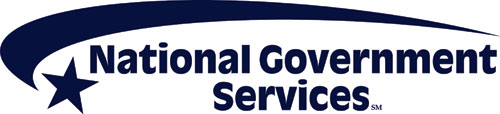 As your Medicare Administrative Contractor (MAC), National Government Services is dedicated to working with providers in the rural areas we serve. Our goal is to keep you informed about changes to Medicare and the training opportunities available to you. Our website has the information you need to stay informed. Go to https://www.NGSMedicare.com Select your provider type and applicable state, click on ‘Next’, and accept the Attestation. Take a Web Tour Visit our NGS RuralServ web page for top resource results from our website that will help to reduce provider burden. National Government Services offers a variety of teleconferences, webinars, computer-based-training (CBT) courses and live seminars throughout the year to provide educational sessions on Medicare-related topics including rules and regulations.To learn about upcoming webinars, visit our Education page. For a current list of CBTs, click on Medicare University Courses.Subscribe to Email Updates to stay up to date with current information!  